Supplementary FilesTable 1. Colorectal cancer incidence rate per 100,000 individuals by age group in Atlantic, Central, the Prairies, and Western Canada from 1992 to 2016 (N=349,505)Notes: Rate per 100,000. All numbers are rounded. All includes Atlantic, Central, Prairies, West, and Territories; Atlantic includes Nova Scotia, Prince Edward Island, New Brunswick, and Newfoundland and Labrador. Central includes Quebec and Ontario. Prairies includes Manitoba and Saskatchewan. West includes Alberta and British Columbia. Territories includes Yukon, Northwest Territories, and Nunavut. CI, confidence interval.Table 2. Colorectal cancer incidence rate per 100,000 individuals by age group in the Territories, Canada from 1992 to 2016 (N =1,040)Notes: Rate per 100,000. All numbers are rounded. Territories includes Yukon, Northwest Territories, and Nunavut. CI, confidence interval.Table 3. Average percent change in colorectal cancer incidence by age group in Atlantic, Central, the Prairies, and Western Canada from 1992 to 2016Notes: APC, average percentage change; CI, confidence interval. Atlantic includes Nova Scotia, Prince Edward Island, New Brunswick, and Newfoundland and Labrador. Central includes Quebec and Ontario. Prairies includes Manitoba and Saskatchewan. West includes Alberta and British Columbia. Territories includes Yukon, Northwest Territories, and Nunavut.Table 4. Average percent change in colorectal cancer incidence by age group for the Territories, Canada from 1992 to 2016Notes: APC, average percentage change; CI, confidence interval. Territories includes Yukon, Northwest Territories, and Nunavut.Table 5. Colorectal cancer incidence rate per 100,000 individuals by age group and stage at diagnosis in Atlantic, Central, the Prairies, and Western Canada from 2010 to 2016 (N=102,940)Notes: Rate per 100,000. All numbers are rounded. All includes Atlantic, Central, Prairies, and Western Canada; Atlantic includes Nova Scotia, Prince Edward Island, New Brunswick, and Newfoundland and Labrador. Central includes Quebec and Ontario. Prairies includes Manitoba and Saskatchewan. West includes Alberta and British Columbia. CI, confidence interval.Table 6. Average percent change in colorectal cancer incidence by age group and stage at diagnosis in Atlantic, Central, the Prairies, and Western Canada from 2010 to 2016Notes: APC, average percentage change; CI, confidence interval. Atlantic includes Nova Scotia, Prince Edward Island, New Brunswick, and Newfoundland and Labrador. Central includes Quebec and Ontario. Prairies includes Manitoba and Saskatchewan. West includes Alberta and British Columbia.Table 7. Colorectal cancer mortality rate per 100,000 individuals by age group in Atlantic, Central, the Prairies, and Western Canada from 1980 to 2018 (N=267,970)Notes: Rate per 100,000. All numbers are rounded. All includes Atlantic, Central, Prairies, West, and Territories; Atlantic includes Nova Scotia, Prince Edward Island, New Brunswick, and Newfoundland and Labrador. Central includes Quebec and Ontario. Prairies includes Manitoba and Saskatchewan. West includes Alberta and British Columbia. CI, confidence interval.Table 8. Colorectal cancer mortality rate per 100,000 individuals by age group in the Territories, Canada from 1980 to 2018 (N=440)Notes: Rate per 100,000. All numbers are rounded. Territories includes Yukon, Northwest Territories, and Nunavut. CI, confidence interval.Table 9. Annual percent change in colorectal cancer mortality by age group in Atlantic, Central, the Prairies, and Western Canada from 1980 to 2018Notes: APC, average percentage change; CI, confidence interval, P<.05. Atlantic includes Nova Scotia, Prince Edward Island, New Brunswick, and Newfoundland and Labrador. Central includes Quebec and Ontario. Prairies includes Manitoba and Saskatchewan. West includes Alberta and British Columbia. Table 10. Annual percent change in colorectal cancer mortality by age group for the Territories, Canada from 1980 to 2018Notes: APC, average percentage change; CI, confidence interval. Territories includes Yukon, Northwest Territories, and Nunavut.Figure 1: Time trends in colorectal cancer incidence rate per 100,000 individuals by age group and stage at diagnosis in Atlantic, Central, the Prairies, and Western Canada, 2010 to 2016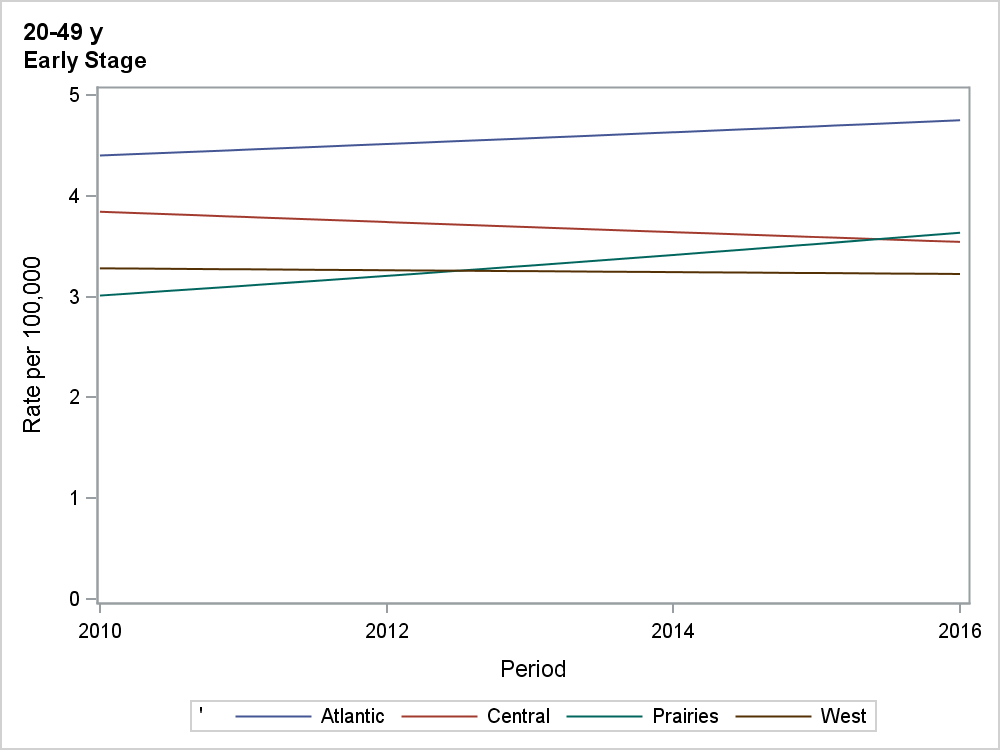 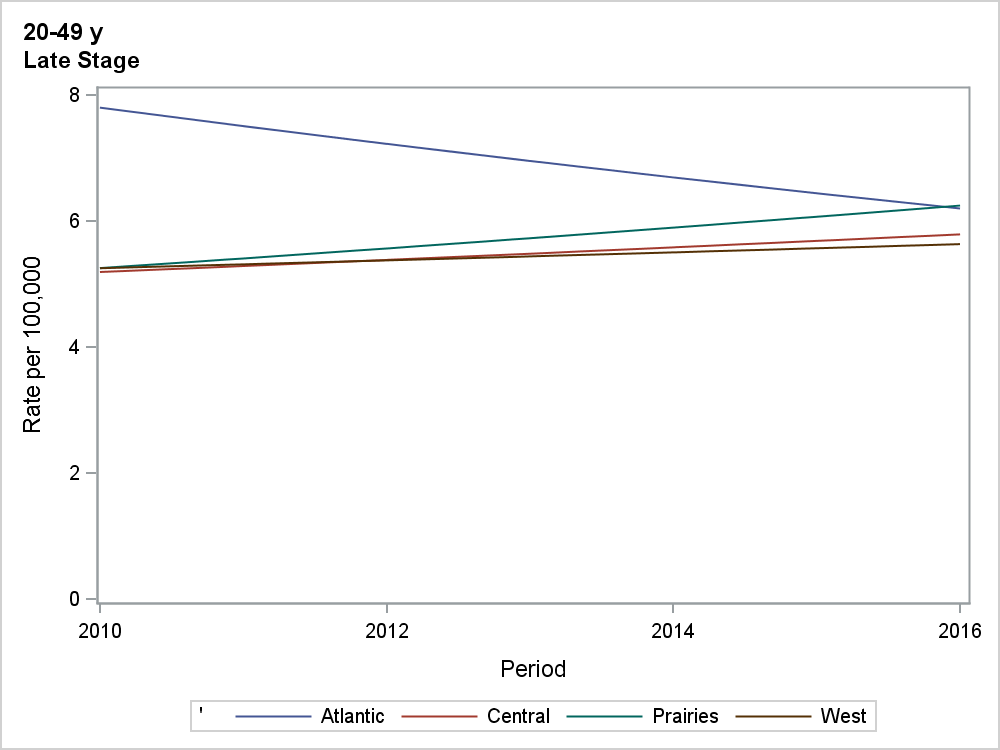 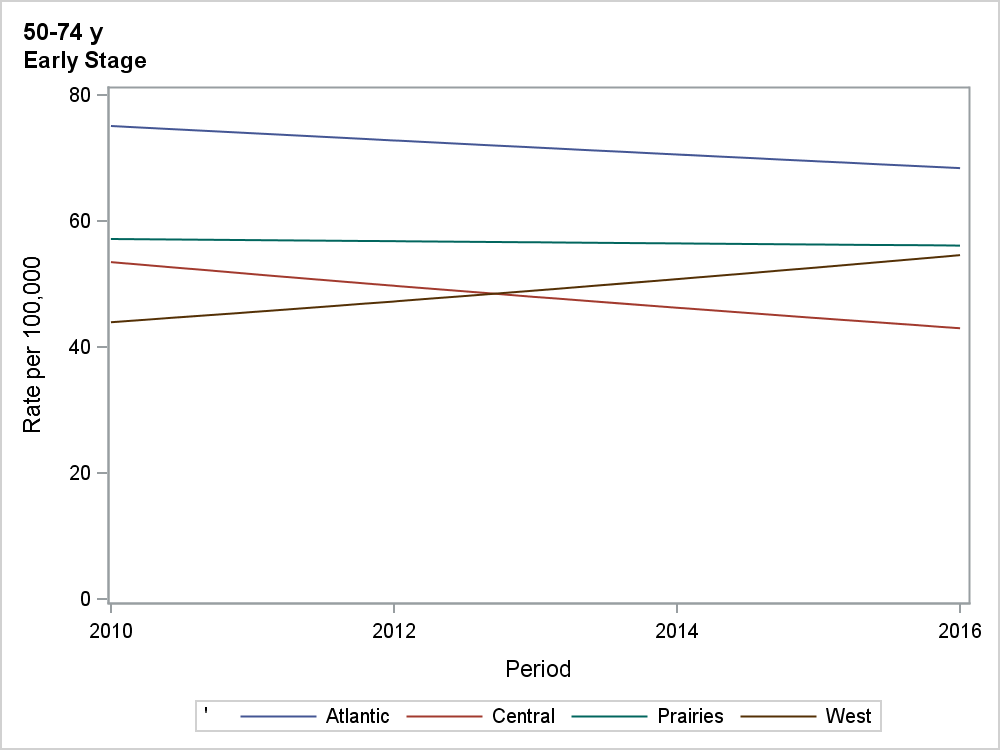 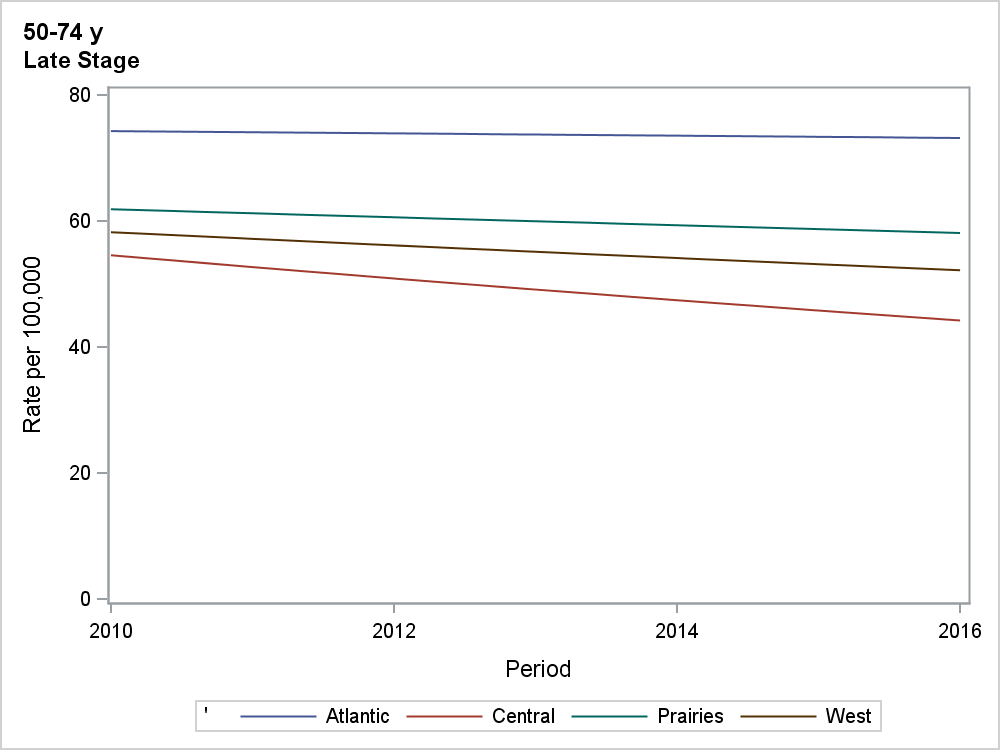 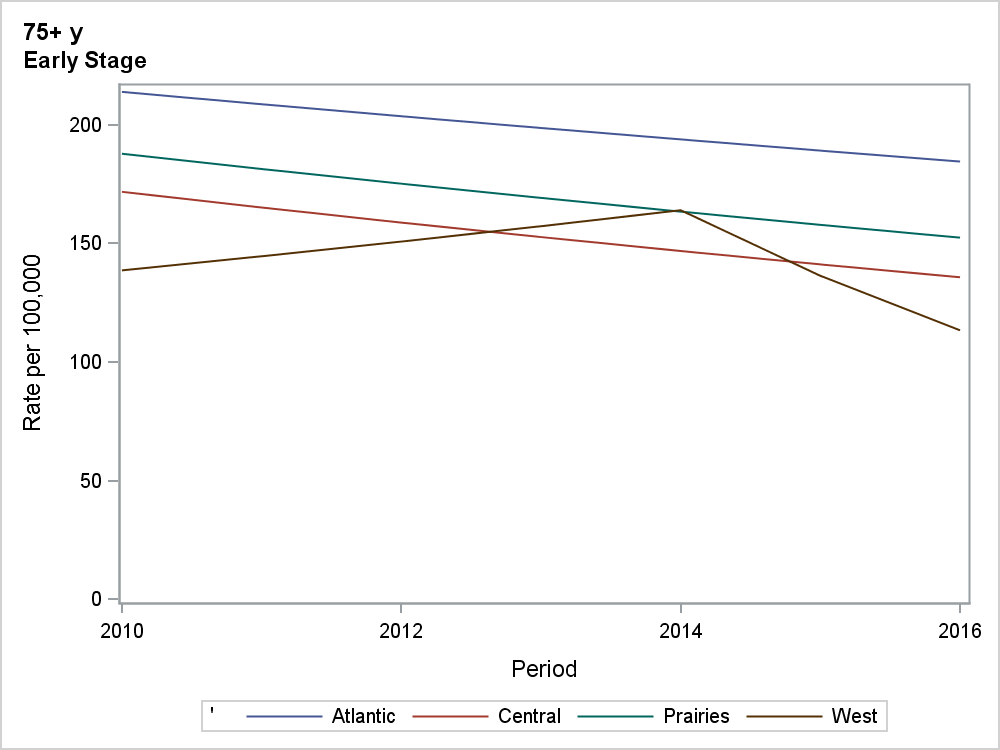 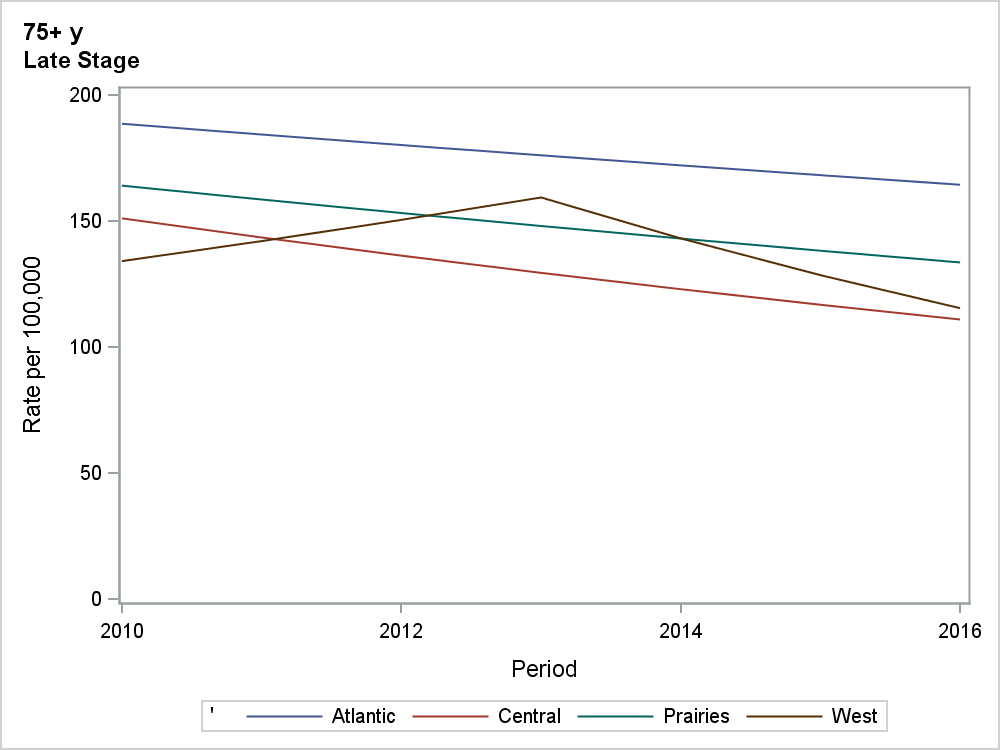 Age groupGeographyN1992-1996
Rate per 100,000
(95% CI)N1997-2001
Rate per 100,000
(95% CI)N2002-2006
Rate per 100,000
(95% CI)N2007-2011
Rate per 100,000
(95% CI)N2012-2016
Rate per 100,000
(95% CI)20-39
(N=5,505)All8952.53 (2.36 - 2.69)9602.76 (2.58 - 2.93)10002.91 (2.73 - 3.09)11903.38 (3.19 - 3.57)14603.94 (3.73 - 4.14)20-39
(N=5,505)Atlantic952.47 (2 - 3.02)1203.46 (2.84 - 4.08)953.04 (2.46 - 3.72)1204.09 (3.35 - 4.82)1154.05 (3.31 - 4.79)20-39
(N=5,505)Central4652.61 (2.38 - 2.85)4902.79 (2.54 - 3.04)5252.98 (2.72 - 3.23)6403.63 (3.35 - 3.91)7253.97 (3.68 - 4.25)20-39
(N=5,505)Prairies1852.35 (2.01 - 2.69)2002.59 (2.23 - 2.95)2252.88 (2.5 - 3.25)2703.12 (2.75 - 3.49)3703.85 (3.46 - 4.24)20-39
(N=5,505)West1502.53 (2.12 - 2.93)1502.49 (2.09 - 2.89)1552.69 (2.27 - 3.12)1602.68 (2.27 - 3.1)2503.93 (3.44 - 4.42)40-44
(N=6,470)All104012.5 (11.74 - 13.26)120012.57 (11.86 - 13.28)129512.5 (11.82 - 13.18)138514.47 (13.71 - 15.23)155016.89 (16.05 - 17.73)40-44
(N=6,470)Atlantic14015.17 (12.66 - 17.68)14014.32 (11.95 - 16.69)16516.73 (14.18 - 19.28)14516.69 (13.97 - 19.41)12515.8 (13.03 - 18.57)40-44
(N=6,470)Central53012.89 (11.79 - 13.99)63013.3 (12.26 - 14.34)66012.3 (11.36 - 13.24)75015.06 (13.98 - 16.14)83017.91 (16.69 - 19.13)40-44
(N=6,470)Prairies19510.79 (9.27 - 12.3)25011.72 (10.26 - 13.17)26511.77 (10.35 - 13.19)28013.41 (11.84 - 14.98)34516.01 (14.32 - 17.7)40-44
(N=6,470)West17511.85 (10.09 - 13.6)18010.59 (9.04 - 12.13)20511.66 (10.07 - 13.26)21012.84 (11.1 - 14.57)25015.68 (13.73 - 17.62)45-49
(N=12,145)All192026.53 (25.34 - 27.71)220026.13 (25.04 - 27.22)250525.93 (24.91 - 26.94)276526.38 (25.4 - 27.36)275528.3 (27.24 - 29.36)45-49
(N=12,145)Atlantic27033.1 (29.15 - 37.05)28531.48 (27.82 - 35.13)29530.69 (27.19 - 34.19)32032.84 (29.24 - 36.44)28031.99 (28.24 - 35.73)45-49
(N=12,145)Central98026.87 (25.19 - 28.56)113027.13 (25.55 - 28.72)123525.49 (24.07 - 26.91)143526.59 (25.22 - 27.97)142028.38 (26.91 - 29.86)45-49
(N=12,145)Prairies37024.83 (22.3 - 27.36)44524.65 (22.36 - 26.94)57026.45 (24.28 - 28.62)58525.19 (23.15 - 27.23)61028.4 (26.15 - 30.66)45-49
(N=12,145)West30023.34 (20.7 - 25.98)34022.01 (19.67 - 24.35)40523.83 (21.51 - 26.15)42523.76 (21.51 - 26.02)44526.04 (23.62 - 28.46)50-54
(N=21,220)All277050.04 (48.18 - 51.9)361049.93 (48.31 - 51.56)431551.18 (49.66 - 52.71)501551.59 (50.17 - 53.02)551052.36 (50.97 - 53.74)50-54
(N=21,220)Atlantic39564.33 (57.99 - 70.68)48560.39 (55.01 - 65.76)56062.77 (57.57 - 67.97)55558.16 (53.32 - 63)57057.99 (53.23 - 62.75)50-54
(N=21,220)Central141050.05 (47.44 - 52.66)185551.08 (48.75 - 53.4)214551.18 (49.02 - 53.35)258553.14 (51.09 - 55.19)274551.15 (49.24 - 53.06)50-54
(N=21,220)Prairies53046.8 (42.82 - 50.79)70547.8 (44.27 - 51.33)90049.75 (46.5 - 53)113051.66 (48.65 - 54.67)126554.35 (51.36 - 57.35)50-54
(N=21,220)West43544.75 (40.54 - 48.95)56542.81 (39.28 - 46.34)71046.14 (42.75 - 49.54)74543.46 (40.34 - 46.58)93050.34 (47.1 - 53.58)55-59
(N=30,150)All429591.59 (88.85 - 94.33)494090.13 (87.62 - 92.65)627587.62 (85.45 - 89.79)706584.69 (82.71 - 86.66)757578.52 (76.75 - 80.29)55-59
(N=30,150)Atlantic530104.34 (95.46 - 113.22)655108.75 (100.42 - 117.08)865109.15 (101.88 - 116.43)910103.34 (96.62 - 110.05)90594.51 (88.35 - 100.67)55-59
(N=30,150)Central226594 (90.13 - 97.87)253091.09 (87.54 - 94.64)316087.81 (84.75 - 90.87)343582.85 (80.08 - 85.62)351073.22 (70.8 - 75.65)55-59
(N=30,150)Prairies84587.79 (81.87 - 93.71)97087.58 (82.07 - 93.09)123584.87 (80.14 - 89.61)160589.73 (85.34 - 94.12)181584.63 (80.73 - 88.52)55-59
(N=30,150)West65580.92 (74.73 - 87.12)78579.02 (73.49 - 84.54)101577.16 (72.42 - 81.91)111573.03 (68.74 - 77.31)134576.81 (72.7 - 80.91)60-64
(N=39,295)All6275141.09 (137.6 - 144.58)6535142.28 (138.83 - 145.73)7435137.77 (134.64 - 140.9)9270131.72 (129.03 - 134.4)9780119.28 (116.92 - 121.65)60-64
(N=39,295)Atlantic750159.83 (148.4 - 171.27)795161.47 (150.24 - 172.69)1065179.63 (168.84 - 190.42)1240159.09 (150.23 - 167.94)1315150.35 (142.23 - 158.48)60-64
(N=39,295)Central3410148.55 (143.56 - 153.53)3420145.34 (140.47 - 150.21)3700135.4 (131.04 - 139.76)4545128.46 (124.72 - 132.19)4375107.88 (104.68 - 111.07)60-64
(N=39,295)Prairies1155126.55 (119.26 - 133.85)1300140.25 (132.62 - 147.87)1495138.8 (131.76 - 145.84)1930136.79 (130.69 - 142.89)2215128.56 (123.21 - 133.92)60-64
(N=39,295)West960124.67 (116.79 - 132.56)1020124.29 (116.66 - 131.91)1175118.19 (111.43 - 124.95)1555118.75 (112.85 - 124.65)1875121.29 (115.8 - 126.78)65-69
(N=48,005)All8430205.23 (200.85 - 209.61)8660204.4 (200.09 - 208.7)9075206.38 (202.13 - 210.62)10180196.34 (192.52 - 200.15)11660171.89 (168.77 - 175.01)65-69
(N=48,005)Atlantic1050246.38 (231.48 - 261.28)1035235.93 (221.56 - 250.3)1120239.27 (225.26 - 253.28)1375242.89 (230.05 - 255.73)1650220.08 (209.46 - 230.7)65-69
(N=48,005)Central4395206.63 (200.52 - 212.74)4515207.05 (201.01 - 213.09)4655206.85 (200.91 - 212.79)4960188.49 (183.24 - 193.73)5300155.3 (151.12 - 159.48)65-69
(N=48,005)Prairies1600191.23 (181.86 - 200.6)1725200.84 (191.37 - 210.32)1795204.78 (195.31 - 214.26)2065203.19 (194.43 - 211.95)2430183.08 (175.8 - 190.36)65-69
(N=48,005)West1385192.95 (182.78 - 203.11)1385182.55 (172.93 - 192.16)1505187.61 (178.13 - 197.09)1780183.31 (174.79 - 191.82)2280176.23 (168.99 - 183.46)70-74
(N=53,155)All9380266.94 (261.54 - 272.34)10400279.24 (273.87 - 284.6)10775277.31 (272.07 - 282.54)11040269.95 (264.92 - 274.99)11560239.05 (234.69 - 243.41)70-74
(N=53,155)Atlantic1170306.12 (288.58 - 323.66)1190314.76 (296.88 - 332.64)1225310.46 (293.07 - 327.84)1460341.46 (323.95 - 358.98)1640316.6 (301.28 - 331.92)70-74
(N=53,155)Central4805270.63 (262.97 - 278.28)5445283.36 (275.84 - 290.89)5595279.96 (272.62 - 287.29)5505261.67 (254.76 - 268.58)5395218.55 (212.72 - 224.39)70-74
(N=53,155)Prairies1825251.6 (240.06 - 263.15)2015266.32 (254.69 - 277.94)2150273.96 (262.38 - 285.54)2235278.7 (267.15 - 290.26)2310248.25 (238.13 - 258.38)70-74
(N=53,155)West1580250.45 (238.1 - 262.8)1750261.89 (249.62 - 274.16)1805255.06 (243.29 - 266.82)1840243.29 (232.18 - 254.41)2215241.09 (231.05 - 251.13)75-79
(N=51,790)All8635348.21 (340.86 - 355.55)10400350.98 (344.24 - 357.73)10990342.37 (335.96 - 348.77)11180329.97 (323.86 - 336.09)10585292.17 (286.6 - 297.73)75-79
(N=51,790)Atlantic1095377.16 (354.82 - 399.5)1295412.71 (390.23 - 435.19)1315415.3 (392.85 - 437.74)1355405.54 (383.94 - 427.13)1405382.15 (362.17 - 402.13)75-79
(N=51,790)Central4215353.47 (342.79 - 364.14)5155346.24 (336.79 - 355.69)5475330.86 (322.09 - 339.62)5595319.46 (311.09 - 327.83)5035267.84 (260.44 - 275.24)75-79
(N=51,790)Prairies1835337.61 (322.17 - 353.06)2145348.7 (333.95 - 363.46)2300350.79 (336.45 - 365.13)2320340.88 (327.01 - 354.75)2125302.81 (289.94 - 315.69)75-79
(N=51,790)West1490328.56 (311.87 - 345.24)1805330.99 (315.72 - 346.26)1900325.94 (311.28 - 340.6)1910307.06 (293.29 - 320.83)2020299.84 (286.77 - 312.92)80-84
(N=42,830)All6715408.04 (398.28 - 417.8)7605408.48 (399.3 - 417.66)8905385.19 (377.19 - 393.19)9705382.77 (375.16 - 390.39)9900362.67 (355.53 - 369.82)80-84
(N=42,830)Atlantic865450.31 (420.3 - 480.32)1015478.09 (448.67 - 507.5)1095463.42 (435.97 - 490.87)1155478.18 (450.6 - 505.76)1120432.47 (407.15 - 457.8)80-84
(N=42,830)Central3230410.31 (396.16 - 424.46)3580403.92 (390.69 - 417.15)4330372.81 (361.71 - 383.92)4935376.41 (365.91 - 386.91)4985350.96 (341.22 - 360.71)80-84
(N=42,830)Prairies1430388.61 (368.47 - 408.75)1580381.41 (362.6 - 400.21)1880388.28 (370.73 - 405.83)1935372.69 (356.09 - 389.3)1970361.82 (345.85 - 377.8)80-84
(N=42,830)West1190398.82 (376.16 - 421.48)1430409.84 (388.59 - 431.08)1600372.17 (353.93 - 390.4)1680362.35 (345.03 - 379.68)1825360.72 (344.17 - 377.27)85-89
(N=26,535)All3640439.87 (425.58 - 454.16)4555449.08 (436.03 - 462.12)5190432.25 (420.49 - 444.01)6550427.45 (417.1 - 437.8)6600382.54 (373.31 - 391.77)85-89
(N=26,535)Atlantic485521.45 (475.04 - 567.86)575499.7 (458.85 - 540.54)690522.67 (483.67 - 561.67)750494.4 (459.01 - 529.78)675432.87 (400.22 - 465.53)85-89
(N=26,535)Central1730433.65 (413.22 - 454.09)2090438.03 (419.25 - 456.81)2425426.2 (409.23 - 443.16)3270423.54 (409.02 - 438.06)3335371.23 (358.63 - 383.83)85-89
(N=26,535)Prairies815425.24 (396.05 - 454.44)1035444.79 (417.69 - 471.89)1180434.53 (409.74 - 459.33)1335416.46 (394.12 - 438.8)1320375.5 (355.24 - 395.76)85-89
(N=26,535)West610423.85 (390.21 - 457.48)855451.41 (421.16 - 481.67)895392.31 (366.61 - 418.01)1195414.9 (391.38 - 438.43)1270397.52 (375.66 - 419.38)90+
(N=12,405)All1710412.89 (393.32 - 432.46)2050425.15 (406.75 - 443.56)2300377.51 (362.08 - 392.94)2985389.36 (375.39 - 403.33)3360330.88 (319.69 - 342.07)90+
(N=12,405)Atlantic240506.38 (442.32 - 570.45)220407.22 (353.41 - 461.03)290428.55 (379.23 - 477.87)335408.99 (365.19 - 452.78)410422.27 (381.39 - 463.14)90+
(N=12,405)Central815408.1 (380.08 - 436.12)985431.55 (404.6 - 458.5)1005354.63 (332.71 - 376.56)1370379.55 (359.46 - 399.65)1585311.73 (296.39 - 327.08)90+
(N=12,405)Prairies365372.51 (334.29 - 410.72)470407.56 (370.71 - 444.41)550383.42 (351.38 - 415.47)680386.66 (357.6 - 415.72)650302.4 (279.15 - 325.64)90+
(N=12,405)West290419.86 (371.54 - 468.19)375443.31 (398.45 - 488.18)455396.53 (360.1 - 432.97)600405.62 (373.17 - 438.08)715366.7 (339.82 - 393.58)Age groupN1992-1995
Rate per 100,000
(95% CI)N1996-1999
Rate per 100,000
(95% CI)N2000-2003
Rate per 100,000
(95% CI)N2004-2007
Rate per 100,000
(95% CI)N2008-2011
Rate per 100,000
(95% CI)N2012-2016
Rate per 100,000
(95% CI)00-49157.79 (4.36 -
12.85)157.69 (4.3 -
12.68)3518.19 (12.67 -
25.29)3517.49 (12.18 -
24.32)2512.23 (7.91 -
18.05)4015.12 (10.8 -
20.58)50-743586.24 (60.07 -
119.94)70140.6 (109.61 -
177.65)105173.22 (140.09 -
206.36)135180.17 (149.78 -
210.56)135150.96 (125.5 -
176.43)190142.43 (122.18 -
162.68)75+15378.31 (211.74 -
623.97)35732.98 (510.55 -
1019.4)30538.12 (363.07 -
768.19)30434.15 (292.92 -
619.78)35424.5 (295.68 -
590.38)60491.4 (374.99 -
632.53)Age groupGeographyTime FrameAPC (95%CI)P value20-39Atlantic1992-20162.3 (1.0 - 3.6)0.00120-39Central1992-20162.1 (1.6 - 2.6)< 0.00120-39Prairies1992-20162.4 (1.7 - 3.1)< 0.00120-39West1992-20162.0 (0.8 - 3.2)0.00240-44Atlantic1992-20160.5 (-0.6 - 1.6)0.38640-44Central1992-2003-0.8 (-2.3 - 0.8)0.31340-44Central2003-20163.5 (2.2 - 4.7)< 0.00140-44Prairies1992-20161.9 (1.1 - 2.8)< 0.00140-44West1992-1997-6 (-12.5  1.0)0.08840-44West1997-20162.5 (1.6 - 3.5)< 0.00145-49Atlantic1992-2016-0.1 (-0.9 - 0.8)0.86145-49Central1992-20160.2 (-0.3 - 0.6)0.44645-49Prairies1992-20160.6 (-0.2 - 1.4)0.1145-49West1992-20160.4 (-0.4 - 1.2)0.27650-54Atlantic1992-2016-0.4 (-1.1 - 0.3)0.25550-54Central1992-20160.2 (-0.1 - 0.5)0.2350-54Prairies1992-20160.7 (0.4 - 1.1)< 0.00150-54West1992-1995-9.4 (-20.7 - 3.4)0.13650-54West1995-20161.0 (0.3 - 1.7)0.00655-59Atlantic1992-2016-0.5 (-1.1 - 0.0)0.06655-59Central1992-2007-0.6 (-1.1 - 0.0)0.04555-59Central2007-2016-2.5 (-3.6 - -1.3)< 0.00155-59Prairies1992-2016-0.1 (-0.4 - 0.2)0.35855-59West1992-2016-0.3 (-0.8 - 0.2)0.17960-64Atlantic1992-20031.3 (-0.2 - 2.7)0.07960-64Atlantic2003-2016-1.5 (-2.6 - -0.4)0.0160-64Central1992-2008-0.8 (-1.2 - -0.4)0.00160-64Central2008-2016-3.4 (-4.5 - -2.2)< 0.00160-64Prairies1992-20011.9 (0.5 - 3.3)0.01260-64Prairies2001-2016-0.9 (-1.5 - -0.2)0.01160-64West1992-2016-0.3 (-0.7 - 0.1)0.19265-69Atlantic1992-2016-0.4 (-0.9 – 0.0)0.07165-69Central1992-20070.0 (-0.5 - 0.4)0.94865-69Central2007-2016-4.0 (-4.9 - -3.1)< 0.00165-69Prairies1992-20021.4 (0.4 - 2.5)0.01165-69Prairies2002-2016-1.1 (-1.8 - -0.5)0.00165-69West1992-2016-0.3 (-0.7 - 0.1)0.10870-74Atlantic1992-20160.2 (-0.1 - 0.6)0.20370-74Central1992-20080.1 (-0.3 - 0.6)0.62170-74Central2008-2016-4.1 (-5.4 - -2.9)< 0.00170-74Prairies1992-20080.9 (0.2 - 1.5)0.00870-74Prairies2008-2016-2.3 (-4.0 - -0.5)0.01370-74West1992-2016-0.4 (-0.8 - 0.1)0.175-79Atlantic1992-20061.0 (0.1 - 1.9)0.03975-79Atlantic2006-2016-1.5 (-3.0 - -0.1)0.04375-79Central1992-2011-0.7 (-1.0 - -0.4)< 0.00175-79Central2011-2016-4.9 (-6.8 - -2.9)< 0.00175-79Prairies1992-2014-0.1 (-0.4 - 0.3)0.74475-79Prairies2014-2016-14.6 (-26.8 - -0.2)0.04775-79West1992-2014-0.3 (-0.6 - 0.1)0.14675-79West2014-2016-11.2 (-23.4 - 2.9)0.10980-84Atlantic1992-2016-0.2 (-0.6 - 0.3)0.42380-84Central1992-2014-0.5 (-0.8 - -0.2)0.00280-84Central2014-2016-10.7 (-20.8 - 0.7)0.06480-84Prairies1992-1995-6.2 (-11.9 - -0.1)0.04780-84Prairies1995-20040.9 (-0.5 - 2.3)0.20280-84Prairies2004-2016-0.8 (-1.6 - -0.1)0.0380-84West1992-2016-0.7 (-1.2 - -0.3)0.00285-89Atlantic1992-2016-0.8 (-1.3 - -0.3)0.00285-89Central1992-2013-0.2 (-0.5 - 0.1)0.10185-89Central2013-2016-9.1 (-14 - -3.8)0.00285-89Prairies1992-2016-0.6 (-1.1 - -0.2)0.00985-89West1992-20130.0 (-0.6 - 0.7)0.96785-89West2013-2016-8 (-18.9 - 4.3)0.1890+Atlantic1992-2016-0.7 (-1.5 - 0.1)0.09790+Central1992-2014-0.6 (-1.3 – 0.0)0.05290+Central2014-2016-26.8 (-43.9 - -4.4)0.02490+Prairies1992-2010-0.1 (-1.0 - 0.8)0.84590+Prairies2010-2016-5.1 (-9.6 - -0.3)0.03890+West1992-2016-0.6 (-1.4 - 0.1)0.104Age groupTime FrameAPC (95%CI)P value20-491992-1993 - 2014-20166.4 (-1.7 - 15.1)0.10950-741992-1993 - 2000-200121.3 (0.8 – 46.0)0.04350-742000-2001 - 2014-2016-3.0 (-10.3 - 4.9)0.3975+1992-1993 - 2014-20160.4 (-6.7 – 8.0)0.906Age GroupGeographyStageN2010
Rate per 100,000
(95% CI)N2011
Rate per 100,000
(95% CI)N2012
Rate per 100,000
(95% CI)N2013
Rate per 100,000
(95% CI)N2014
Rate per 100,000
(95% CI)N2015
Rate per 100,000
(95% CI)N2016
Rate per 100,000
(95% CI)20-49AtlanticAll12513.13
(10.83 - 15.43)11512.15
(9.93 - 14.37)10010.71
(8.61 - 12.81)10010.91
(8.77 - 13.05)10011.12
(8.94 - 13.3)10511.91
(9.63 - 14.19)10011.4 (9.17 - 13.64)20-49AtlanticEarly454.73 (3.45 - 6.33)454.76 (3.47 - 6.36)404.28 (3.06 - 5.83)353.82 (2.66 - 5.31)455.01 (3.65 - 6.7)353.97 (2.77 - 5.52)505.7 (4.23 - 7.52)20-49AtlanticLat808.4 (6.66
- 10.46)707.4 (5.77
- 9.35)606.43 (4.9
- 8.27)657.09 (5.47
- 9.04)556.12 (4.61
- 7.96)707.94 (6.19
- 10.03)505.7 (4.23
- 7.52)50-74AtlanticAll1080145.76
(137.07 - 154.45)1115146.56
(137.96 - 155.16)1175150.49
(141.89 - 159.1)1200150.03
(141.54 - 158.52)1160141.79
(133.63 - 149.95)1240148.46
(140.19 - 156.72)1150135.48
(127.65 - 143.32)50-74AtlanticEarly54573.55
(67.38 - 79.73)58076.24
(70.03 - 82.44)56572.36
(66.4 - 78.33)57071.26
(65.41 - 77.11)56068.45
(62.78 - 74.12)62074.23
(68.39 - 80.07)56065.98
(60.51 - 71.44)50-74AtlanticLate53572.21
(66.09 - 78.32)53570.32
(64.36 - 76.28)61078.13
(71.93 - 84.33)63078.76
(72.61 - 84.91)60073.34
(67.47 - 79.21)62074.23
(68.39 - 80.07)59069.51
(63.9 - 75.12)75+AtlanticAll660402.24
(371.55 - 432.93)630378.47
(348.92 - 408.02)660389.79
(360.06 - 419.53)660382.64
(353.45 - 411.83)650368.82
(340.46 - 397.17)670375.63
(347.19 - 404.08)605330.15
(303.84 - 356.46)75+AtlanticEarly355216.36
(193.85 - 238.86)335201.25
(179.7 - 222.8)340200.8
(179.46 - 222.15)345200.02
(178.91 - 221.12)350198.59
(177.79 - 219.4)370207.44
(186.3 - 228.58)310169.17
(150.34 - 188)75+AtlanticLate305185.88
(165.02 - 206.75)295177.22
(157 - 197.44)320188.99
(168.28 - 209.7)315182.62
(162.46 - 202.79)300170.22
(150.96 - 189.48)300168.19
(149.16 - 187.23)295160.98
(142.61 - 179.35)20-49CentralAll5159.2 (8.4 - 9.99)4858.67 (7.9 - 9.45)5409.64 (8.83 - 10.45)5109.12 (8.33 - 9.91)5008.97 (8.18 - 9.76)5109.18 (8.39 - 9.98)5359.56 (8.75 - 10.37)20-49CentralEarly2103.75 (3.24 - 4.26)2203.93 (3.41 - 4.45)2103.75 (3.24 - 4.26)2053.67 (3.16 - 4.17)1903.41 (2.92 - 3.89)2203.96 (3.44 - 4.49)1903.4 (2.91 - 3.88)20-49CentralLate3055.45 (4.84 - 6.06)2654.74 (4.17 - 5.31)3305.89 (5.25 - 6.53)3055.45 (4.84 - 6.07)3105.56 (4.94 - 6.18)2905.22 (4.62 - 5.82)3456.17 (5.52 - 6.82)50-74CentralAll3895109.09
(105.66 - 112.51)3845104.2
(100.9 - 107.49)3820100.5
(97.31 - 103.68)376095.9
(92.83 - 98.96)375093.02
(90.05 - 96)374090.55
(87.65 - 93.46)371088.05
(85.22 - 90.88)50-74CentralEarly192553.91
(51.5 - 56.32)195052.84
(50.5 - 55.19)183548.27
(46.07 - 50.48)185047.18
(45.03 - 49.33)187546.51
(44.41 - 48.62)181043.82
(41.81 - 45.84)185544.03
(42.02 - 46.03)50-74CentralLate197055.17
(52.74 - 57.61)189551.35
(49.04 - 53.67)198552.22
(49.92 - 54.52)191048.71
(46.53 - 50.9)187546.51
(44.41 - 48.62)193046.73
(44.65 - 48.82)185544.03
(42.02 - 46.03)75+CentralAll2750320.58
(308.6 - 332.56)2790318.18
(306.37 - 329.98)2590288.52
(277.41 - 299.64)2595282.34
(271.48 - 293.21)2485263.93
(253.56 - 274.31)2525262.63
(252.39 - 272.87)2440247.14
(237.34 - 256.95)75+CentralEarly1480172.53
(163.74 - 181.32)1485169.35
(160.74 - 177.96)1360151.5
(143.45 - 159.56)1395151.78
(143.81 - 159.74)1380146.57
(138.84 - 154.3)1425148.22
(140.52 - 155.91)1305132.18
(125.01 - 139.35)75+CentralLate1270148.05
(139.91 - 156.19)1305148.82
(140.75 - 156.9)1230137.02
(129.36 - 144.68)1200130.56
(123.18 - 137.95)1105117.36
(110.44 - 124.28)1100114.41
(107.65 - 121.17)1135114.96
(108.27 - 121.65)20-49PrairiesAll2258.5 (7.39 - 9.62)2409.02 (7.88 - 10.17)2358.7 (7.59 - 9.82)2057.45 (6.43 - 8.47)2659.46 (8.32 - 10.6)30510.83
(9.61 - 12.04)2759.68 (8.54 - 10.83)20-49PrairiesEarly803.02 (2.4 - 3.76)853.2 (2.55 - 3.95)853.15 (2.51 - 3.89)802.91 (2.31 - 3.62)1053.75 (3.03 - 4.46)1103.9 (3.17 - 4.63)953.35 (2.71 - 4.09)20-49PrairiesLate1455.48 (4.59 - 6.37)1555.83 (4.91 - 6.75)1505.56 (4.67 - 6.44)1254.54 (3.75 - 5.34)1605.71 (4.83 - 6.6)1956.92 (5.95 - 7.89)1806.34 (5.41 - 7.26)50-74PrairiesAll1750117.32
(111.82 - 122.82)1840119.12
(113.68 - 124.57)1915119.94
(114.57 - 125.31)1860112.66
(107.54 - 117.78)2055120.9
(115.67 - 126.13)1955112.48
(107.49 - 117.46)2015114.02
(109.04 - 119)50-74PrairiesEarly85557.32
(53.48 - 61.16)87056.32
(52.58 - 60.07)91057 (53.29 - 60.7)91055.12
(51.54 - 58.7)101059.42
(55.76 - 63.08)98056.38
(52.85 - 59.91)97054.89
(51.43 - 58.34)50-74PrairiesLate89560 (56.07 - 63.93)97062.8
(58.85 - 66.75)100562.95
(59.05 - 66.84)95057.54
(53.88 - 61.2)104561.48
(57.75 - 65.21)97556.09
(52.57 - 59.62)104559.13
(55.55 - 62.72)75+PrairiesAll1220355.49
(335.55 - 375.44)1190342.77
(323.3 - 362.25)1045296.88
(278.88 - 314.88)1200335.97
(316.96 - 354.98)1155318.93
(300.54 - 337.32)1135309.58
(291.57 - 327.59)1010269.51
(252.88 - 286.13)75+PrairiesEarly650189.4
(174.84 - 203.96)620178.59
(164.53 - 192.64)560159.09
(145.92 - 172.27)650181.99
(168 - 195.98)625172.58
(159.05 - 186.11)625170.47
(157.11 - 183.84)515137.42
(125.55 - 149.29)75+PrairiesLate570166.09
(152.46 - 179.73)570164.18
(150.71 - 177.66)485137.79
(125.52 - 150.05)550153.99
(141.12 - 166.86)530146.35
(133.89 - 158.81)510139.1
(127.03 - 151.18)495132.08
(120.45 - 143.72)20-49WestAll1507.91 (6.65 - 9.18)1507.94 (6.67 - 9.21)1859.71 (8.31 - 11.11)19510.18
(8.75 - 11.61)1708.79 (7.47 - 10.11)1557.97 (6.72 - 9.23)1708.64 (7.34 - 9.94)20-49WestEarly552.9 (2.19 - 3.78)603.18 (2.42 - 4.09)753.94 (3.1 - 4.94)703.66 (2.85 - 4.62)603.1 (2.37 - 3.99)552.83 (2.13 - 3.68)653.3 (2.55 - 4.21)20-49WestLate955.01 (4.05 - 6.13)904.77 (3.83 - 5.86)1105.78 (4.7 - 6.86)1256.53 (5.38 - 7.67)1105.69 (4.63 - 6.75)1005.14 (4.14 - 6.15)1055.34 (4.32 - 6.36)50-74WestAll1295100.14
(94.69 - 105.6)131098.44
(93.11 - 103.77)1425103.58
(98.2 - 108.96)1585111.2
(105.72 - 116.67)1615109.51
(104.17 - 114.85)1700111.82
(106.5 - 117.13)150596.43
(91.56 - 101.3)50-74WestEarly53040.99
(37.5 - 44.47)61045.84
(42.2 - 49.47)66548.34
(44.66 - 52.01)75552.97
(49.19 - 56.75)75050.86
(47.22 - 54.5)84555.58
(51.83 - 59.33)77549.66
(46.16 - 53.15)50-74WestLate76559.16
(54.97 - 63.35)70052.6 (48.7 - 56.5)76055.24
(51.32 - 59.17)83058.23
(54.27 - 62.19)86558.65
(54.75 - 62.56)85556.24
(52.47 - 60.01)73046.77
(43.38 - 50.17)75+WestAll865278.97
(260.38 - 297.57)880277.62
(259.27 - 295.96)965298.48
(279.64 - 317.31)1055319.28
(300.01 - 338.55)1050310.47
(291.69 - 329.25)925267.24
(250.02 - 284.47)805226.12
(210.5 - 241.74)75+WestEarly435140.29
(127.11 - 153.48)440138.81
(125.84 - 151.78)505156.2
(142.57 - 169.82)520157.37
(143.84 - 170.9)545161.15
(147.62 - 174.68)480138.68
(126.27 - 151.08)400112.36
(101.35 - 123.37)75+WestLate430138.68
(125.57 - 151.79)440138.81
(125.84 - 151.78)460142.28
(129.28 - 155.28)535161.91
(148.19 - 175.63)505149.32
(136.3 - 162.34)445128.57
(116.62 - 140.51)405113.76
(102.68 - 124.84)AgeGeographyTime FrameStageAPC (95% CI)P value20-49Atlantic2010 - 2016Early 1.28 (-5.81 - 8.9)0.67120-49Atlantic2010 - 2016Late-3.76 (-9.45 - 2.3)0.16850-74Atlantic2010 - 2016Early-1.54 (-3.44 - 0.4)0.09650-74Atlantic2010 - 2016Late-0.25 (-2.76 - 2.33)0.81375+Atlantic2010 - 2016Early-2.43 (-5.26 - 0.49)0.08575+Atlantic2010 - 2016Late-2.26 (-3.88 - -0.61)0.01720-49Central2010 - 2016Early-1.34 (-4.16 - 1.56)0.28420-49Central2010 - 2016Late1.83 (-2.14 - 5.97)0.29450-74Central2010 - 2016Early-3.57 (-4.66 - -2.48)<0.00150-74Central2010 - 2016Late-3.45 (-4.46 - -2.42)<0.00175+Central2010 - 2016Early-3.85 (-5.45 - -2.22)0.00275+Central2010 - 2016Late-5.01 (-6.56 - -3.44)<0.00120-49Prairies2010 - 2016Early3.19 (-1.41 - 8)0.13720-49Prairies2010 - 2016Late2.93 (-3.2 - 9.44)0.28150-74Prairies2010 - 2016Early-0.31 (-1.67 - 1.07)0.58950-74Prairies2010 - 2016Late-1.04 (-2.99 - 0.95)0.23475+Prairies2010 - 2016Early-3.42 (-7.24 - 0.56)0.07875+Prairies2010 - 2016Late-3.37 (-5.89 - -0.77)0.02120-49West2010 - 2016Early-0.28 (-6.42 - 6.26)0.91320-49West2010 - 2016Late 1.18 (-4.18 - 6.83)0.60550-74West2010 - 2016Early3.68 (0.29 - 7.19)0.03850-74West2010 - 2016Late-1.81 (-5.56 - 2.09)0.28275+West2010 - 2014Early4.29 (-3.13 - 12.28)0.13475+West2014 - 2016Early-16.86 (-34.16 - 5)0.07775+West2010 - 2013Late5.92 (2.6 - 9.34)0.01675+West2013 - 2016Late-10.19 (-13 - -7.29)0.005Age
groupGeographyN1980-1984
Rate per
100,000
(95%CI)N1985-1989
Rate per
100,000
(95%CI)N1990-1994
Rate per
100,000
(95%CI)N1995-1999
Rate per
100,000
(95%CI)N2000-2004
Rate per
100,000
(95%CI)N2005-2009
Rate per
100,000
(95%CI)N2010-2014
Rate per
100,000
(95%CI)N2015-2018
Rate per
100,000
(95%CI)20-39 (N=2,665)All4301 (0.9 -
1.09)4150.89 (0.81
- 0.98)3950.83 (0.75
- 0.92)4050.88 (0.79
- 0.96)2700.6 (0.53 -
0.67)2450.55 (0.48
- 0.61)2750.59 (0.52
- 0.65)2300.59 (0.51
- 0.66)20-39 (N=2,665)Atlantic501.34 (1 -
1.77)401 (0.72 -
1.37)401.02 (0.73
- 1.39)401.1 (0.79 -
1.5)300.92 (0.62
- 1.32)301.01 (0.68
- 1.44)150.52 (0.29
- 0.85)200.89 (0.54
- 1.38)20-39 (N=2,665)Central2801.04 (0.92
- 1.17)2700.93 (0.82
- 1.04)2800.94 (0.83
- 1.05)2550.89 (0.78
- 1)1650.59 (0.5 -
0.68)1400.5 (0.42 -
0.59)1700.59 (0.5 -
0.68)1300.55 (0.45
- 0.64)20-39 (N=2,665)Prairies650.84 (0.65
- 1.08)650.8 (0.62 -
1.02)400.5 (0.36 -
0.68)600.77 (0.59
- 0.99)500.65 (0.48
- 0.85)400.48 (0.35
- 0.66)450.49 (0.36
- 0.65)550.69 (0.52
- 0.9)20-39 (N=2,665)West350.71 (0.49
- 0.98)400.76 (0.54
- 1.04)350.61 (0.43
- 0.85)500.82 (0.61
- 1.08)250.43 (0.28
- 0.63)350.6 (0.42 -
0.84)450.73 (0.53
- 0.97)250.47 (0.3 -
0.7)40-49 (N=8,995)All11558.6 (8.11 -
9.1)12507.88 (7.45
- 8.32)13706.98 (6.61
- 7.35)14406.29 (5.96
- 6.61)10754.2 (3.95 -
4.45)9953.74 (3.51
- 3.97)10704.27 (4.01
- 4.52)6403.36 (3.1 -
3.62)40-49 (N=8,995)Atlantic13011.81 (9.78
- 13.84)13510.26 (8.53
- 11.99)1358.27 (6.88
- 9.67)1457.85 (6.58
- 9.13)954.92 (3.98
- 6.01)904.73 (3.81
- 5.82)1005.73 (4.61
- 6.86)655.14 (3.96
- 6.55)40-49 (N=8,995)Central7508.68 (8.06
- 9.3)8308.15 (7.59
- 8.7)8907.14 (6.67
- 7.61)9406.59 (6.17
- 7.02)6654.15 (3.84
- 4.47)6303.76 (3.46
- 4.05)6704.28 (3.96
- 4.61)3553.03 (2.72
- 3.35)40-49 (N=8,995)Prairies1707.97 (6.77
- 9.17)1807.31 (6.24
- 8.38)1956.43 (5.53
- 7.33)2055.54 (4.78
- 6.3)1804.22 (3.6 -
4.84)1603.59 (3.03
- 4.15)1503.47 (2.91
- 4.02)1303.73 (3.09
- 4.38)40-49 (N=8,995)West1056.79 (5.49
- 8.09)1055.57 (4.5 -
6.63)1506.01 (5.05
- 6.98)1504.83 (4.06
- 5.61)1353.98 (3.31
- 4.65)1153.32 (2.71
- 3.93)1504.47 (3.76
- 5.19)903.46 (2.78
- 4.25)50-59 (N=27,875)All390031.92
(30.92 -
32.92)380530.69
(29.72 -
31.67)370028.04
(27.14 -
28.94)385524.5 (23.73
- 25.28)337017.38
(16.79 -
17.97)334014.66
(14.16 -
15.16)370514.43
(13.97 -
14.9)220010.28 (9.85
- 10.71)50-59 (N=27,875)Atlantic37037.93
(34.07 -
41.8)35536.09
(32.34 -
39.85)37034.94
(31.38 -
38.5)38530.13
(27.12 -
33.14)34521.83
(19.52 -
24.13)33518.71
(16.71 -
20.72)38520.18
(18.17 -
22.2)21013.6 (11.76
- 15.44)50-59 (N=27,875)Central265533.53
(32.26 -
34.81)256531.98
(30.74 -
33.22)241528.43
(27.29 -
29.56)252525.19
(24.21 -
26.17)211017.3 (16.56
- 18.03)207514.64
(14.01 -
15.27)221513.87
(13.29 -
14.45)13109.82 (9.29
- 10.35)50-59 (N=27,875)Prairies50026.01
(23.73 -
28.29)52527.14
(24.82 -
29.47)54026.96
(24.69 -
29.23)53022.56
(20.64 -
24.48)50016.85
(15.37 -
18.33)53014.29
(13.07 -
15.51)62514.41
(13.28 -
15.54)38510.76 (9.69
- 11.84)50-59 (N=27,875)West37526.71
(24.01 -
29.42)36024.7 (22.15
- 27.25)37522.89
(20.58 -
25.21)41519.93
(18.01 -
21.85)41515.71 (14.2
- 17.22)40012.85
(11.59 -
14.1)48013.89
(12.65 -
15.13)29510.04 (8.89
- 11.18)60-69 (N=56,990)All746579.26
(77.47 -
81.06)830578.47
(76.78 -
80.16)846074.02
(72.44 -
75.59)820570.11
(68.59 -
71.63)616549.42
(48.19 -
50.66)610040.7 (39.68
- 41.72)752040.54
(39.63 -
41.46)477027.63
(26.85 -
28.41)60-69 (N=56,990)Atlantic74586.63
(80.41 -
92.85)73082.36
(76.38 -
88.33)79088.47 (82.3
- 94.64)74081.37
(75.51 -
87.23)60060.45
(55.61 -
65.29)63051.65
(47.62 -
55.69)74549.07
(45.54 -
52.59)50536.5 (33.32
- 39.69)60-69 (N=56,990)Central480582.31
(79.98 -
84.64)550582.12
(79.96 -
84.29)573078.01
(75.99 -
80.03)547573.15
(71.22 -
75.09)396049.85
(48.29 -
51.4)381040.11
(38.84 -
41.39)454039 (37.86 -
40.13)285026.68 (25.7
- 27.66)60-69 (N=56,990)Prairies102566.71
(62.63 -
70.8)117570.82
(66.77 -
74.87)106061.08
(57.41 -
64.76)111563.07
(59.37 -
66.77)93550.35
(47.12 -
53.58)87039.41
(36.79 -
42.03)115541.51
(39.12 -
43.9)77528.62 (26.6
- 30.63)60-69 (N=56,990)West89075.17
(70.23 -
80.1)89567.05
(62.65 -
71.44)88060.42
(56.43 -
64.41)87556.75
(52.99 -
60.51)67039.89
(36.87 -
42.91)79038.28
(35.61 -
40.95)108041.46
(38.98 -
43.93)64025.72
(23.73 -
27.71)70-79 (N=79,940)All9165164.97
(161.6 -
168.35)10500162.08
(158.98 -
165.18)11070147.72
(144.97 -
150.47)12065142.23
(139.7 -
144.77)10280110.79
(108.65 -
112.93)9735100.17
(98.18 -
102.16)1056599.13
(97.24 -
101.02)656065.02
(63.44 -
66.59)70-79 (N=79,940)Atlantic890173.28
(161.9 -
184.66)1005168.37
(157.96 -
178.78)1075163.08
(153.33 -
172.83)1100160.49
(151 -
169.97)985140.49
(131.72 -
149.27)925125.91
(117.8 -
134.03)1090132.05
(124.21 -
139.89)73592.06 (85.4
- 98.71)70-79 (N=79,940)Central5915173.67
(169.25 -
178.1)6745171.18
(167.09 -
175.26)7070154.11
(150.52 -
157.7)7965150.21
(146.92 -
153.51)6670113.16
(110.44 -
115.87)6285101.63
(99.12 -
104.15)654096.21
(93.88 -
98.54)403562.91
(60.97 -
64.85)70-79 (N=79,940)Prairies1355144.64
(136.93 -
152.34)1510139.97
(132.91 -
147.03)1670136.82
(130.26 -
143.39)1670125.47
(119.45 -
131.49)140599.05
(93.87 -
104.23)135592.55
(87.62 -
97.48)153599.01
(94.06 -
103.97)88561.35 (57.3
- 65.39)70-79 (N=79,940)West1005143.76
(134.87 -
152.64)1240143.83
(135.82 -
151.83)1255122.27
(115.5 -
129.03)1330114.29
(108.15 -
120.43)122096.44
(91.03 -
101.85)117087.61
(82.59 -
92.63)140094.32
(89.38 -
99.26)90563.07
(58.96 -
67.18)80-89 (N=70,590)All6210307.12
(299.48 -
314.76)7300297.98
(291.14 -
304.81)8350279.59
(273.6 -
285.59)9455268.62
(263.21 -
274.04)9040214.51
(210.09 -
218.94)9945195.91
(192.06 -
199.76)12505217.96
(214.14 -
221.78)7785157.72
(154.22 -
161.23)80-89 (N=70,590)Atlantic650336.46
(310.59 -
362.32)695317.28
(293.69 -
340.87)825312.17
(290.87 -
333.48)915294.29
(275.22 -
313.36)945267.08
(250.05 -
284.11)905234.87
(219.57 -
250.17)1070264.3
(248.46 -
280.13)665192.02
(177.42 -
206.61)80-89 (N=70,590)Central3930323.15
(313.05 -
333.26)4750320.16
(311.06 -
329.27)5330295.8
(287.86 -
303.74)5965284.53
(277.31 -
291.75)5595220.52
(214.74 -
226.3)6365201.25
(196.3 -
206.19)8140222.42
(217.58 -
227.25)5055159.83
(155.43 -
164.24)80-89 (N=70,590)Prairies940262.47
(245.7 -
279.25)1125260.18
(244.97 -
275.38)1280245.95
(232.47 -
259.42)1435234.44
(222.31 -
246.57)1330186.74
(176.7 -
196.77)1375169.67
(160.7 -
178.64)1715195.66
(186.4 -
204.93)1065144.89
(136.19 -
153.6)80-89 (N=70,590)West690271.08
(250.86 -
291.31)730231.92
(215.09 -
248.74)915228.82
(214 -
243.65)1140227.84
(214.62 -
241.07)1170191.51
(180.54 -
202.49)1300181.09
(171.24 -
190.93)1580198.44
(188.65 -
208.22)1000144.55
(135.59 -
153.51)90+ (N=20,915)All1425430.72
(408.36 -
453.09)1845462.86
(441.74 -
483.98)2070421.51
(403.35 -
439.67)2390413.73
(397.15 -
430.32)2505354.07
(340.21 -
367.94)2885323.7
(311.88 -
335.51)4370367.28
(356.39 -
378.17)3425288.24
(278.59 -
297.89)90+ (N=20,915)Atlantic135403.83
(335.71 -
471.95)215538.91
(466.88 -
610.95)205451.34
(389.56 -
513.13)240475.34
(415.2 -
535.48)275443.62
(391.19 -
496.05)280370.93
(327.49 -
414.38)410441.26
(398.55 -
483.98)300372.19
(330.07 -
414.3)90+ (N=20,915)Central820453.82
(422.75 -
484.88)1075467.8
(439.83 -
495.76)1290443.28
(419.09 -
467.47)1500438.4
(416.21 -
460.58)1555375.64
(356.97 -
394.32)1755337.2
(321.42 -
352.97)2700375.42
(361.26 -
389.58)2190292.16
(279.92 -
304.4)90+ (N=20,915)Prairies280422.8
(373.28 -
472.32)315428.02
(380.75 -
475.29)340378.32
(338.11 -
418.54)400369.48
(333.27 -
405.69)395303.5
(273.57 -
333.43)450276.7
(251.14 -
302.27)680340.28
(314.7 -
365.86)495264.21
(240.94 -
287.49)90+ (N=20,915)West190376.27
(322.77 -
429.78)240433.84
(378.95 -
488.73)235362.68
(316.31 -
409.05)250325.69
(285.32 -
366.06)280276.17
(243.83 -
308.52)400301.45
(271.91 -
331)580326.07
(299.53 -
352.61)440257.75
(233.67 -
281.84)Age
groupN1980-1989 Rate per
100,000 (95% CI)N1990-1999 Rate per
100,000 (95% CI)N2000-2009 Rate per
100,000 (95% CI)N2010-2018 Rate per
100,000 (95% CI)20-4951.32 (0.43 - 3.08)102.09 (1 - 3.85)153.04 (1.7 - 5.01)102.1 (1.01 - 3.86)50-743545.92 (31.98 - 63.86)4541.51 (30.28 - 55.55)9050.47 (40.59 - 62.04)7531.3 (24.62 - 39.23)75+30372.44 (251.28 - 531.68)30282.35 (190.5 - 403.08)45273.81 (199.72 - 366.37)50227.22 (168.65 - 299.56)Age groupGeographyTime FrameAPC (95%CI)P-value20-39Atlantic1980-1984 - 2015-2018-7.3 (-14.6 - 0.6)0.06420-39Central1980-1984 - 2015-2018-10.2 (-14.7 - -5.4)0.00220-39Prairies1980-1984 - 2015-2018-4.8 (-12.2 - 3.3)0.18920-39West1980-1984 - 2015-2018-4.4 (-12.0 - 3.9)0.23740-49Atlantic1980-1984 - 2015-2018-12.2 (-17.5 - -6.4)0.00240-49Central1980-1984 - 2015-2018-14.3 (-18.3 - -10.1)< 0.00140-49Prairies1980-1984 - 2015-2018-12.3 (-15.7 - -8.8)< 0.00140-49West1980-1984 - 2015-2018-8.9 (-13.4 - -4.1)< 0.00450-59Atlantic1980-1984 - 2015-2018-13.6 (-17.2 - -9.9)< 0.00150-59Central1980-1984 - 2015-2018-16.5 (-19.5 - -13.3)< 0.00150-59Prairies1980-1984 - 2015-2018-12.8 (-16.6 - -9.0)< 0.00150-59West1980-1984 - 2015-2018-13.0 (-15.7 - -10.2)< 0.00160-69Atlantic1980-1984 - 1990-19942.9 (-26.7 - 44.4)0.80860-69Atlantic1990-1994 - 2015-2018-15.7 (-21.8 - -9.0)0.00660-69Central1980-1984 - 2015-2018-15.3 (-19.6 - -10.8)< 0.00160-69Prairies1980-1984 - 2015-2018-11.4 (-15.3 - -7.2)0.00160-69West1980-1984 - 2015-2018-12.9 (-16.8 - -8.9)< 0.00170-79Atlantic1980-1984 - 2015-2018-7.5 (-10.8 - -4.1)0.00270-79Central1980-1984 - 2015-2018-12.8 (-16.6 - -8.9)< 0.00170-79Prairies1980-1984 - 2015-2018-10.3 (-14.4 - -6.0)0.00170-79West1980-1984 - 2015-2018-10.2 (-13.3 - -7.0)< 0.00180-89Atlantic1980-1984 - 2015-2018-6.7 (-9.4 - -3.8)0.00180-89Central1980-1984 - 2015-2018-9.3 (-12.4 - -6.0)< 0.00180-89Prairies1980-1984 - 2015-2018-7.9 (-11.0 - -4.7)0.00180-89West1980-1984 - 2015-2018-7.0 (-9.8 - -4.0)0.00190+Atlantic1980-1984 - 2015-2018-2.6 (-6.8 - 1.8)0.1990+Central1980-1984 - 2015-2018-6.0 (-8.6 - -3.2)0.00290+Prairies1980-1984 - 2015-2018-6.4 (-9.7 - -3.1)0.00490+West1980-1984 - 2015-2018-5.5 (-9.2 - -1.8)0.012Age groupAPC (95% CI)P-value20-4919.4 (-34.5 - 117.4)0.33250-74-9.1 (-38.5 - 34.4)0.40475+-14.0 (-25.0 - -1.4)0.041